2022 ADSO Summit: Influencer Network EmailHello, <<Contact Name>>I hope this note finds you well. The 2022 ADSO Summit is on the horizon. I wanted to let you know that I’ll be going, along with many members of my team, and really hope you’ll join me. This years’ event will be in Austin, Texas where we’ll be taking over the JW Marriott March 29–April 1 to usher in A New Dawn for Dentistry. It’s an unparalleled opportunity for networking, high-caliber thought leadership and customized educational tracks surrounding the most relevant topics for DSOs today. As part of the <insert your ADSO involvement>, I can assure you it’s going to be an incredible event filled with visionary ideas and industry best practices you won’t want to miss. I’ve attached a document with more details for you to share with anyone you think would benefit from this dental industry-leading event and look forward to seeing you there. The schedule will be updated here and an app for registered attendees will launch in March. Let’s connect if you have any questions about the Summit or schedule to see each other onsite.Sincerely,<<Name & Email Signature>>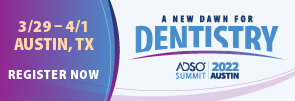 Social post (to accompany ‘attending’ graphic):March 29–April 1 I’ll be in Austin for the 2022 ADSO Summit for networking, thought leadership and customized educational tracks. Join me at the premiere dental industry event. See you in the Lone Star State! For event details and to register, visit https://www.theadso.org/event/2022-adso-summit/. #ADSOSUMMIT2022 Tag ADSO profileActive link/copy and paste  2022 ADSO Summit – Association of Dental Support Organizations || TheADSO.org